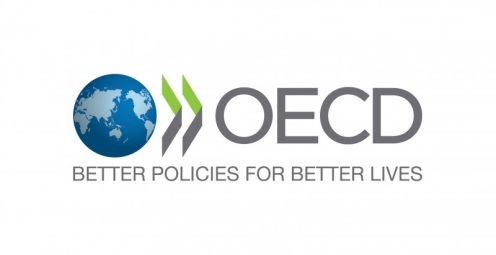 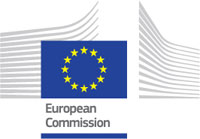 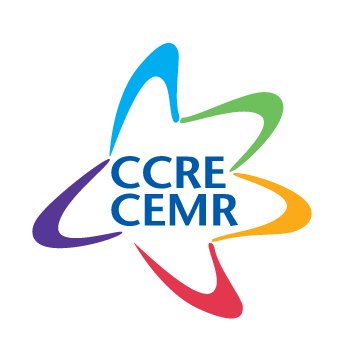 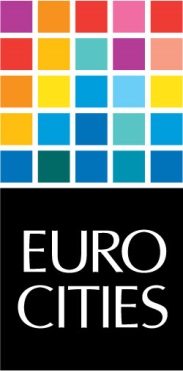 The Need for a Territorial Approach to Migrant Integration:The Role of CitiesQuestionnaire concerning…………………………….The OECD, CEMR and Eurocities are partnering within a project supported by the European Commission’s Directorate-General for Regional and Urban Policy, which analyses  the need for a territorial approach to migrant integration and the role of subnational authorities. We seek to gather your experience in dealing with this issue, including all categories of migrants (economic migrants, asylum seekers, etc.) and to stress the importance of coordination mechanisms both between public authorities, as well as between public and private stakeholders. For your information, this investigation is completed by two other pillars of our work: An assessment of migrant integration in OECD regions (TL2/ NUTS2), through the development of comparable indicators on the presence of migrants, their characteristics and their socio-economic outcomes;And by in-depth case studies of nine major European cities: Amsterdam, Athens, Barcelona, Berlin, Glasgow, Gothenburg, Paris, Rome, and Vienna.  Results of this work will be shared with you through the different phases of the project, which will culminate in a final OECD report by the end of 2017. This inquiry will help extend the scope of information on the topic. We aim to include a wider variety of cases.Your answers are expected by the end of March. Please send them to Lisanne Raderschall at lisanne.raderschall@oecd.org and Anna Piccinni at anna.piccinni@oecd.org Please accept our apologies should you receive this questionnaire twice by separate channels. Socioeconomic Indicators*Population who was either born abroad (and successively became national) or who has foreign nationality. Please specify if counted differently in the statistic you are providing.** Germans born in Germany with at least one of the parents from abroad.A. Challenges of contemporary migration for your city First, we need to better understand your city’s migrant population and its composition including in terms of country of origin, and repartition.Would you say that your city constitutes more a destination or is rather a point of transit for migrants? City of destinationPoint of transitPlease explain:…………………………………………………………………………………………………………………………………………………….…………………………………………………………………………………………………………………………………………………………………………..Have you experienced a large influx of migrants over the past two years? Yes    No In your experience, how would you rank the following challenges and opportunities to migrant integration in terms of their importance in your city? For each category, please indicate whether the issue is: A. very high B. high C. medium D. low E. very lowB. Your city and migrants: initiatives taken related to migrant integrationCould you estimate the share/amount of your annual budget that is spent on asylum seekers and migrant integration initiatives by your city? Asylum seekers:………………………				Migrant integration in general:…………………. Please specify how you calculate it…………………………………..If your city experienced a large influx of migrants over the past two years, could you indicate whether this has led to additional public spending?	From 0 to 5% of public spendingFrom 5 to 10% of public spendingFrom 10% to 15% of public spendingFrom 15% to 20% of public spending From 20% to 25% of public spendingFrom 25% to 30% of public spendingMore than 30% of public spending Please indicate in which area ……………………………………………………………………………………………………………………………………………………………………………………………………………………………………………………………………………………………………………………………………What are the main initiatives that your city has taken relatively to migrant integration?  Specifically, please tick the appropriate boxes and indicate whether these are current initiatives or if they were taken in the past and who is managing them.In the housing sector:Are the criteria to access social housing the same for migrants as for nationals?Which criteria apply –i.e. income level, etc.Who sets the criteria? (municipality/national authority/ housing associations)?Do migrants benefit cash support/rental allowances to access the housing sector? YesNoInitiative administrated/ funded by whom (municipality/regional/national level/others)?Have reception centres for asylum seekers and refugees been set up in your municipality? Yes No           When?How many people have been hosted?Initiative funded by whom (municipality/regional/national level/others)?Who is in charge of the daily coordination/management of the centres?……………………………………………………………………………………………………………………………………………………………………………………………………………………………………………………………………………………………………………………………………..Have additional social housing units been built/renovated in your municipality for asylum seekers and refugees When?Initiative administrated/ funded by whom (municipality/regional/national level/housing cooperatives; others)?Once granted legal status, do refugees benefit from a housing scheme? Yes NoIs this in the form of priority access to social housing or in the form of a cash allowance to access private rent market?For how long do refugees benefit from this housing scheme?Initiative administrated/ funded by whom (municipality/regional/national level/others)?Other:………………………………………………………………………………………………………………………………………………………………………………………………………………………………………………………………………………………………...In the education system, for children and adults:Has the municipality granted access to existing public school to refugees/asylum seekers students?Yes NoSince when? Initiative Administered/funded by whom (municipality/regional/national level –Ministry of Education/others)?Has the municipality created special classes for migrant pupils in public schools? YesNoSince when?Initiative Administered/funded by who (municipality/regional/national level –Ministry of Education-/others)?Are Free/subsidised Language classes for migrant adults provided in the city?Yes NoSince when?Initiative taken/funded by whom (municipality/regional/national level/others)?Is free/subsidized vocational training available to migrant adults in your city?Yes NoSince when?Initiative Administered/funded by whom (municipality/regional/national level/others)?Which types of professional skills are the most thought?Are you aware of any initiative to assess new comers’ competences/skills?Yes NoAre these initiatives only targeting refugees? Yes NoWhich kind of skills is assessed? –educational, professional, etc.Are you aware of any initiative to recognise equivalency of migrant’ diplomas obtained in the country of origin? YesNoWhich diploma (education, professional) is recognised?Since When?Who decides about the recognition of equivalency? (Municipality/regional/national level/others)?Are you aware of free/subsidised schemes to access tertiary education for  asylum seekers, refugees and/or migrantsYes 	NoFor whom?Since When?Initiative administrated/ funded by whom (municipality/regional/national level/others)?Do universities in your area apply active policies to attract foreign students?YesNoInitiative administrated/ funded by whom (municipality/regional/national level/others)?Are you aware of any initiative to retain foreign students after graduation?YesNoInitiative administrated/ funded by whom (municipality/regional/national level/others)?Other:……………………………………………………………………………………………………………………………………………………………………………………………………………………………………………………………………………………………………In terms of access to information and public services: Existence of a service dedicated to informing migrants on services available in the municipalityYesNoSince when?Recruitment of interpreters within mainstream services delivered by the municipality Yes NoSince when? For which services?Recruitment of cultural mediators staff, including from 1st and 2nd generation migrants, within mainstream services delivered by the municipality YesNoSince when?For which services?Creation of a dedicated website and/or hotline to assist migrants in their administrative procedures Yes NoSince when?Other:……………………………………………………………………………………………………………………………………………………………………………………………………………………………………………………………………………………………………In terms of dialogue with the population and migrantsHave you created a public awareness campaign?YesNoWhen?Have you collected citizens and migrants views on what successful integration would look like? YesNoWhen?Have you trained the police to raise awareness on specific rights and opportunities for migrants and refugee population?YesNoHave you used schools or other public spaces to engage dialogue between the local population and migrants? YesNoHave you supported citizen driven initiatives to engage with refugees and migrants?YesNoSince when?Other:……………………………………………………………………………………………………………………………………………………………………………………………………………………………………………………………………………………………………In terms of access to jobs:Are you aware of mechanisms to match Migrants’ skills with job market needs? YesNoSince when the mechanism does the mechanism exist?Initiative administrated/ funded by whom (municipality/regional/national level/others)?Is there any initiative to involve the private sector in facilitating migrant/refugee access to jobs?Yes No Initiative administrated/ funded by whom (municipality/regional/national level/others)?If yes, since when?Does this initiative include fiscal incentive for hiring migrant /refugees?Initiative administrated/ funded by whom (municipality/regional/national level/others)?Are you aware of any programme to subsidise/support Migrants’ entrepreneurship? YesNoWhen? Initiative taken/administrated/ funded by whom (municipality/regional/national level/others)?Are you aware of any intervention in your city to favour migration re-integration in job market –retraining; on-the-job training; etc. YesNoInitiative taken/funded by whom (municipality/regional/national level/others)?Do migrant access unemployment benefits on the same basis as national?Yes NoWho decide on these benefits? (municipality/regional/national level/others)?C. The governance of migrant inclusion in your city and your country I. Institutional mappingWe would like to learn how your city is organised and operates to integrate migrants. Please circle the appropriate answer.Does your administration have a specific entity dedicated to migrant integration?  Yes   No If yes, how does it function and does it have spending power? ……………………………………………………………………………………………………………………………………………………………………………………………………………………………………………………………………………………………………………………………………..Does your administration have a specific department dedicated to asylum seekers and refugees?  YesNoIf yes, what is it called and how does it function? ……………………………………………………………………………………………………………………………………………………………………………………………………………………………………………………………………………………………………………………………………..Has your city adopted a specific overarching strategy or approach to migrant integration, aiming at coordinating the variety of policies?  Yes    NoIf this strategy is outlined in a specific document or plan, please attach it to your response.Is there a framework of indicators to assess progresses in implementing migrant integration strategy? Yes  No6. Does your city have an inter-departmental committee for migrant integration? Yes   NoWhat is it called and what are its functions? ……………………………………………………………………………………………………………………………………………………………………………………………………………………………………………………………………………………………………………………………………..Does each department have designated persons contributing to the committee? ……………………………………………………………………………………………………………………………………………………………………………………………………………………………………………………………………………………………………………………………………..7. Does your city have a permanent consultative committee on migrant integration that includes migrants associations, civil society organisations, the private sector; etc.?  Yes  NoWhich of the actors mentioned are included? Others? ……………………………………………………………………………………………………………………………………………………………………………………………………………………………………………………………………………………………………………………………………..How regularly it does it meet and what are its functions?…………………………………………………………………………………………………….........................................................................................................................................................................................................................................................Are the following policies competences of local governments? Please tick the correct box for each:Please explain, in particular if there are different competence allocations according to the status or age of migrants: ………………………………………………………………………………………………………………………………………………………………………………………………………………………………………………………………………………………………………………………………………………………………………………………………………………………………………………………..Please fill in the table below indicating which levels of government exert a role for integration policies for refugees and to what extent this role is exercised in an autonomous way? Please use the following scale (A. Leading role; B. important role; C. medium role; D. small role, E. no role)*Intermediary: province, StateIf you had to choose one in priority, which competence would you wish would be reallocated to the city level?……………………………………………………………………………………………………………………………………………………………………………………………………………………………………………………………………………………………………Which competence currently at the city level would you wish would be recentralised at the regional or national level? ………………………………………………………………………………………………………………………………………………………………….…………………………………………………………………………………………………………………………………II. Multi-level governance Would you estimate that there is a lack of coordination between different levels of government regarding migrant integration?YesNoIf yes to the above question, do you perceive that these challenges are more or less important concerning the asylum seeking and refugee population? Less so More so How would you rank the following multi-level governance “gaps” for migrant integration in accordance to your specific situation? For each category, please indicate whether these shortcomings are:highly present, crucial; B. important; C. relevant, D. marginal or E. not present  Migration issues are sometimes not addressed at the right geographic scale, meaning mobilising not just your local authority but also neighbour communes?   Information is not always shared efficiently and sufficiently between local authorities and higher levels of government (regional, national and European levels)? Different policy sectors (housing, education, jobs, health, ….) and related initiatives may be designed through silos approach, missing cross sectorial coordination Capacity of local authorities and public agents is not adapted to migrant integration challenges?City’s budget for migrants policies , whether through local taxes or national budget provisions, might be uncertain and/or insufficient	Local and higher level governments involved in migration governance may not share similar or convergent objectives in their approach to migration issues, Migration policies delivered  locally require transparency and clear responsibility allocationIII. Multi-stakeholder engagementWho are the stakeholders involved in local policy responses to migrant integration challenges? For each policy field, please specify which actors are concerned and how (A. Leading role; B. important role; C. medium role; D. small role, E. no role)If NGOs are involved, please describe relationships between NGOs and the city government for addressing migrant and refugees  integration issues: (you can select multiple answers)Delegation of tasks from the city to NGOsThe city finances NGOs working for/with migrants (please indicate which ones)The city collaborates with NGOs on  certain projects (please indicate which ones)The city consults NGOs for the elaboration of its integration policiesHave you encountered specific difficulties in your collaborations with NGOs? YesNo If yes, which one(s)?IV: The role of national/EU/International associations of local and regional governments and EU fundingDoes the national association of local and regional governments play a role in your country in the multi-level coordination regarding migrants’ integration?YesNoDoes an international/European association of local and regional governments play a role in your country in the multi-level coordination regarding migrant integration?Yes NoPlease tick the boxes  that describe the services provided by the association of local and regional government to your entity to address migrant and refugees  integration issues: (You can select multiple answers)Organising meetings on this issueRepresenting the municipal authorities at national/European/international levelProviding information on this fieldActivating a contact point/help desk for these issuesDoes the structure address all topics related to integration (education, housing…)Several structures exist according to the topicAre you aware of EU funding possibilities for migrant and refugee reception and integration?			YesNoWhat are the 3 main challenges from the local and regional governments’ perspective with respect to what the EU is doing on the integration of refugees and migrants? Funding is not directly available to local authoritiesLack of Common principles and standardsLack of flexibility and adaptability to a changing environmentCoordination gaps among public authorities as well as between them and other stakeholdersOther: …………………………………….How does EU action benefit the work of local and regional governments in this field?Increases funding available at local levelFacilitates knowledge exchangeProvides a common reference for migrants’ integration policiesProvides relevant incentives to increase coordination between national and local levels, among neighbour communes and with for profit and non for profit stakeholdersOther………………………………………………………………………………V. Key challenges: What remains?What would you say are the top three necessary evolutions overall to adapt to the contemporary context?………………………………………………………………………………………………………………………………………………………………………………………………………………………………………………………………………………………………………………………………………………………………………………………………………………………………………………………………………VI Further workWould you like to take part of an extensive in-depth OECD case study your city’s migrant integration policies?YesNoPopulationNative populationImmigrant population*Total populationPlease provide breakdown data for the following categoriesImmigrants from the EUOther European migrantsNon-European immigrant populationmigrant 2nd generation**Number  of peoplePlease provide breakdown data for the following categoriesShare in % of population100%Please provide breakdown data for the following categoriesNumber of Asylum seekers (A.S.)Please provide breakdown data for the following categoriesShare of A.S. in % of  the populationPlease provide breakdown data for the following categoriesNumber of RefugeesPlease provide breakdown data for the following categoriesShare of refugee as % of the populationPlease provide breakdown data for the following categoriesNumber of unaccompanied minorsPlease provide breakdown data for the following categoriesShare of unaccompanied minors as %of the populationPlease provide breakdown data for the following categoriesUnfavourable factorsRatingFavourable factorsRatingHousing shortagesAvailability of public housingDifficulty of attribution of vacant housing to migrantsFlexibility of the private construction marketLack of emergency reception facilities  for asylum seekers and refugeesFacility of attribution of vacant housing to migrantsSpatial segregation and concentration in impoverished neighbourhoodsAdapted emergency reception facilities  for asylum seekers and refugeesOvercrowded health servicesEven repartition of migrants across the territoryLack of educational facilities and trained staff to integrate pupils in classroomsHealth services adapted to the needs of migrants, specifically Vulnerable onesLack of educational facilities and trained staff for adultsPresence of educational facilities and trained staff to integrate pupils in classroomsLanguage and communication barriersPresence of educational facilities and trained staff and train adultsUnfavourable economic situation of the cityAdministrative and procedural responsiveness and efficiencyResistance from the private market to hire immigrantsLanguage and communication ease with training, bilingual staffResistance from the native populationFavourable economic situation of the cityDifficulty of access to transport for migrants (inadequate pricing, language issues, safety issues, etc.)Disposition from the private market to hire immigrantsLack of public transport infrastructure in neighbourhoods populated with migrantsWelcoming attitude from the native populationInadequate/insufficient financial resources allocation and managementDiscount pricing and availability of public transportation for VMAdministrative delays and procedural difficultiesPast experience of migrant integration in the cityAdequate financial resources allocation and managementOther:Other:PoliciesLocal competencyShared with other levels of governmentNot local competency Number of migrants hosted by the city  Status of migrants hosted by the city –i.e. working visa, permanent resident-Housing for migrantsEducation for migrantsHealth services for migrants Social welfare benefits (need-based income)Employment and labour reintegration measuresFunctionCity Intermediary* Regional National Supranational** Number of asylum seekers (A. S.) and refugees hosted by the city  Status of Asylum seekers/refugees/ people in need of humanitarian protection who are hosted by the cityPolicy setting with regard sustenance and integration measures for A.S and refugeesBudget provided by Budget managed byStaff and other delivery processes Output (A.S and refugees integration policy delivery standards)Monitoring and evaluation of refugee and migrants integration policies StakeholderHousingEducation HealthLabour market integrationCultureNGOsCitizens groupsBusinesses and business associationsMigrant representative groupsUniversitiesInternational Organisations